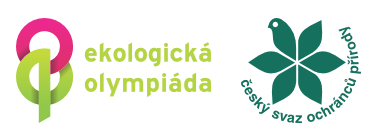 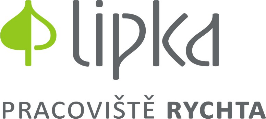 PŘIHLÁŠKA NA KRAJSKÉ KOLO EKOLOGICKÉ OLYMPIÁDY – 30. ročník JIHOMORAVSKÝ KRAJ 2.–4. 10. 2024Název školy: Adresa: Telefon: 	E-mail pro komunikaci: Jméno učitele pověřeného organizací účasti v Ekologické olympiádě: 
Kontakt (telefon, e-mail): 	 Družstvo:Pracovník (případně člen družstva) pověřený dozorem:  Kontakt (telefon, e-mail):Členové:1. Jméno: 	dat. nar.:     Adresa:     2. Jméno: 	dat. nar.:     Adresa:  3. Jméno:  dat. nar.:     Adresa:  Úhrada účastnického poplatku:na účet 19-5186610247 / 0100 (KB Brno-město), do poznámky k platbě uveďte „Ekolympiáda + název školy“hotově na místěPoznámka: Pokud dojde ke změně ve složení družstva, nahlaste co nejdříve nové údaje e-mailem na adresu michael.kral@lipka.czDatum: 		Razítko a podpis: